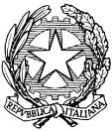 Procura della RepubblicaPresso il Tribunale diBeneventoOggetto: Istanza di comunicazione delle iscrizioni nel registro delle notizie di reato.Il/La Sottoscritto/a  __________________________________________________________nella qualità di:Indicare cognome e nome dell’indagato o della parte offesa______________________________________Nato/a a___________________________________________il________________________________RIVOLGE ISTANZADi comunicazione delle iscrizioni nel registro delle notizie di reato ai sensi dell’art. 335 c.p.p. e dell’art. 110 bis disp. Att. C.p.p. con l’indicazione della persona alla quale il reato stesso è attribuito. Chiede, altresì di conoscere il nome del P.M.Depositata in Procura il _______________ da________________________________________________Identificato con documento ________ n. ______________ rilasciato da_____________________________Visto per la decisione sulla richiesta che precede ai sensi dell’art. 335 comma 3° c.p.p. atteso che risultano iscritti i seguenti fascicoli:al dr.________________________________n°____________________art.__________________________al dr.________________________________n°____________________art.___________________________al dr.________________________________n°____________________art.___________________________al dr.________________________________n°____________________art.___________________________IL MAGISTRATOLetta l’istanza che precede:□ Poichè non sussistono specifiche esigenze attinenti all’attività di indagine,AUTORIZZALa Segreteria a fornire le informazioni richieste.________________________________□ Poichè sussistono specifiche esigenze attinenti all’attività di indagineRIGETTA________________________________□ indagato□ persona offesa□ difensore (allegare nomina) dell’indagato o della parte offesaBenevento, lì __________________Firma______________________________________Benevento, lì __________________Il Cancelliere_______________________________